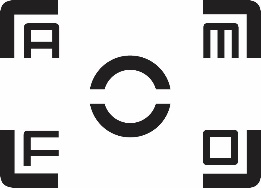 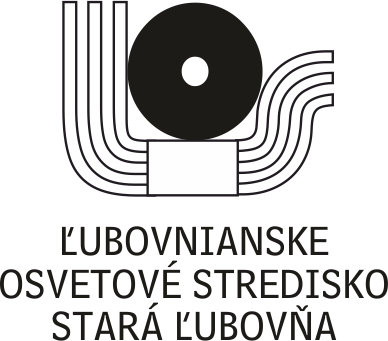 PROPOZÍCIE AMFO 2023OKRESNÁ SÚŤAŽ AMATÉRSKEJ FOTOGRAFIEA. / Všeobecná charakteristikaHlavným cieľom súťaže je nadobúdanie vedomostí, rozvíjanie zručností a umelecko-odborný rast jednotlivcov 
a kolektívov prostredníctvom poznávania, realizácie a prezentácie umeleckej tvorby v oblasti amatérskej fotografickej tvorby. 
Vyhľadávanie autentických tvorcov a zároveň vytváranie priestorov na rozvoj tvorivosti a technickej zdatnosti detí, mládeže i dospelých z rôznych regiónov Slovenska, na prezentáciu diel rôzneho tematického a žánrového zamerania, na porovnanie ich umeleckej a technickej úrovne. 
Prispievanie k zmysluplnému využívaniu voľného času, prepájať fotografickú komunitu, podporu rôznorodosti prístupov a šírenie nadšenia pre fotografiu. Vyhlasovateľom, odborným garantom a hlavným finančným partnerom je Národné osvetové centrum z poverenia Ministerstva kultúry SR. 
Organizátormi sú regionálne a krajské osvetové a kultúrne strediská, mestské kultúrne strediská a ďalšie kultúrne subjekty.
Odporúčaná téma pre 51. ročník, ktorá nie je povinná a tou je: IDENTITAB./ Súťažné kategórie 
I. skupina: autori do 15 rokov A. kategória: samostatné fotografieB. kategória: diptychII. skupina: autori od 15 do 25 rokovA. kategória: samostatné fotografie B. kategória: diptychIII. skupina: autori nad 25 rokov A. kategória: samostatné fotografieB. kategória: diptych
Bez rozlíšenia veku:
C. kategória: cykly a seriály 
D. kategória: experiment 
* V každej z kategórii môžu byť aj farebné aj čiernobiele fotografie, v kategórii diptych sa môžu aj skombinovať.* V kategórii samostatné fotografie je limit pre jednotlivé fotografické diela maximálne 4 fotografie. 
* Limit pre kategóriu diptych sú maximálne dve dvojice fotografií, teda maximálne 4 fotografie.
* V kategórii cykly a seriály je možné prihlásiť len jeden súbor, ktorého obsahom sú minimálne 3 a maximálne 5 fotografií obsahovo i formálne jednotných. 
* V kategórii experiment je možné prihlásiť len jeden súbor, ktorý môže obsahovať maximálne 10 fotografií. Zároveň je potrebné stručne objasniť ich zámer. V prípade vytvorenia originálneho fotografického artefaktu 
je potrebné ho zdokumentovať a nahrať ako digitálnu fotografiu, pričom je potrebné na výstavné účely odovzdať originál. Ak dielo vyžaduje vystavenie v digitálnej forme, autor nie je povinný odovzdať fotografie v tlačenej podobe. C./ Podmienky pre súťažiacich
Súťažiaci sa prihlasuje do vekových skupín podľa veku, ktorý dosiahol v roku vzniku fotografie. 
Podmienkou účasti v súťaži je predloženie autorskej fotografie alebo experimentálneho diela 
v digitálnej a tlačenej verzii, zodpovedajúcej základným kritériám súťaže. 
Do súťaže je možné zaslať len diela, ktoré vznikli v rokoch 2019 – 2023 a zároveň sa nezúčastnili 
na žiadnom inom ročníku súťaže AMFO. 
Autor prechádza všetkými kolami súťaže s tými istými fotografickými dielami. 
Autor nesmie prihlásiť rovnaké fotografie do viacerých kategórií v súťaži. Ide aj o varianty v čiernobielej/farebnej fotografii. 
Nie je možné prihlásiť diela zobrazujúce násilie alebo iné javy a činy proti ľudskosti a humanizmu. Rovnako ani diela nevhodne objektivizujúce a sexualizujúce ženské, mužské alebo detské telo.

Do prihlášky je autor povinný napísať použitú foto-techniku  (napr. digitálna & analógová fotografia, gumotlač, kyanotypia a pod. ) a nahrať všetky prihlásené fotografie vo formáte JPG s 300dpi. 
Veľkosť fotografie nesmie byť nižšia než 2 MB ani presiahnuť 10 MB7. 
Každá fotografia musí byť pomenovaná v presnom poradí: veková skupina / kategória / meno / priezvisko / názov diela. 
Pre tlač fotografií je povinný formát 30 x 40 cm (aj 30 x 45 cm), 40 x 30 a štvorcový formát 30 x 30 cm. 
Každý autor je povinný označiť svoje súťažné fotografie na rube identifikačným štítkom – textom, ktorý je súčasťou prihlášky. 
Fotografie je potrebné podlepiť v rohoch priesvitnou lepiacou páskou, aby sa predchádzalo ich poškodeniu počas inštalácie a deinštalácie. PRIHLÁSENIE:
Do súťaže sa prihlásite vyplnením ELEKTRONICKÉHO FORMULÁRA na stránke:
Národného osvetového centra: https://www.nocka.sk/chcemsaprihlasit  VIDEO POSTUP:
Ako pracovať v elektronickom prihlasovacom systéme NOC:
- video je návodom ako sa do súťaže prihlásiť  / PRE ÚČASTNÍKOV 
- LINK: https://www.youtube.com/watch?v=DpZCgtg4aUg D. / Záverečné ustanoveniaSúťažiaci prihlásením do súťaže vyhlasuje, že berie na vedomie, že vyhlasovateľ súťaže: 7.8.1. vyhotovením a/alebo použitím fotodokumentácie a/alebo video dokumentácie z priebehu podujatia v súvislosti so súťažou alebo s inými sprievodnými podujatiami podľa ods. 7.7 nijakým spôsobom nezasahuje do práv súťažiaceho na ochranu osobnosti, ustanovených § 11 zákona č. 40/1964 Zb. Občianskeho zákonníka (ďalej OZ).
Súťažiaci prihlásením do súťaže udeľuje Národnému osvetovému centru a organizátorom jednotlivých kôl súťaže bezodplatný súhlas na použitie súťažných diel v zmysle § 19 a nasl. zákona č. 185/2015 Z. z. autorský zákon, a to najmä na vyhotovenie rozmnoženiny diela, zaradenia diela do databázy a uvedenie diela na verejnosti v rámci realizácie aktivít, na účely šírenia osvetovej činnosti v pôsobnosti organizátorov jednotlivých kôl súťaže a Národného osvetového centra. 
V dôsledku nesplnenia akýchkoľvek podmienok uvedených v týchto propozíciách nemusí byť súťažiaci prijatý do súťaže alebo môže byť zo súťaže vyradený. Deti do 18 rokov sú povinné prísť na súťaž v sprievode dospelej osoby (pedagóga, rodiča alebo inej dospelej osoby), ktorá chráni ich bezpečnosť a rieši ich problémy organizačného či sociálneho charakteru. 

Neprevzaté ceny sa autorom nezasielajú. Je možné si ich vyzdvihnúť u organizátora do pol roka po podujatí. Nevyzdvihnuté vecné ceny organizátori použijú v ďalšom ročníku súťaže. 
Ocenené a vystavené diela budú vzhľadom na ich ďalšie prezentovanie vrátené autorom do konca roku 2023.Súťažiaci prehlasuje, že sa oboznámil s podmienkami spracúvania osobných údajov Ľubovnianskeho osvetového strediska, ktoré sú dostupné na www.osvetalubovna.skhttps://www.nocka.sk/sutaze-a-prehliadky/amfo/
___________________________________________________________________________________________UZÁVIERKA SÚŤAŽNÝCH PRÁC: 10. MAREC 2023ADRESA: 
Ľubovnianske osvetové stredisko
Nám. gen. Štefánika 5, 064 01 Stará ĽubovňaObálku označte:  AMFO - OKRES 2023
E-mail: osvetasl@nextra.sk  
Tel. kontakt: 0908 998 795